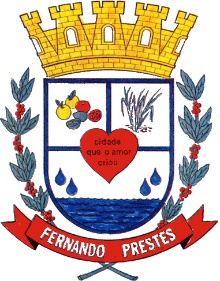 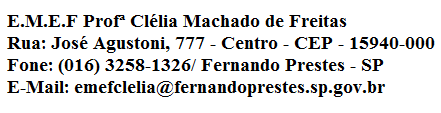 E.M.E F. “PROFESSORA CLÉLIA MACHADO DE FREITAS”PERÍODO: 15 A 19 DE FEVEREIRO DE 2021DISCIPLINA: EDUCAÇÃO FÍSICA PROFESSOR (A): RAFAEL TOKIMATU ALUNO(A):_____________________________________________1º AO 5º ANOS – MANHÃ E TARDEData: __/__/____LINK DO VÍDEOhttps://www.youtube.com/watch?v=JtxQs1thsZcEDUCAÇÃO FÍSICA – BOLA DE MEIAOlá pessoal, tudo bem com vocês? Nossa primeira atividade de Educação Física será um brinquedo: a BOLA DE MEIA. É uma brincadeira antiga, simples e muito divertida. Com este brinquedo podemos realizar várias brincadeiras! Na nossa aula irei ensinar a fazer a bola de meia e duas brincadeiras com ela. Então vamos lá!!!COMO FAZER A BOLA DE MEIA?	Materiais: Uma camiseta velha; Um par de meias.	- Pegue a camiseta e amasse bem, como se fosse uma bola. - Coloque a camiseta amassada dentro de uma meia.	- Desça a camiseta até o final da meia, ela deve ficar bem no fundo.	- Torça a meia apertando bem, de maneira a ir dando o formato de bola.	- Segure a torção firme e com a outra mão coloque os dedo dentro da boca da meia. Agora coloque o corpo da bola dentro da boca da meia e vire a meia ao contrário. (Ver vídeo) 	- Coloque a bola de meia dentro da outra meia e faça a torção novamente.	- Enrole a torção sobre o corpo da bola e no final vire a meia ao contrário para encapar. 	- Pronto! Finalizamos nossa bola de meia, agora é brincar e se divertir!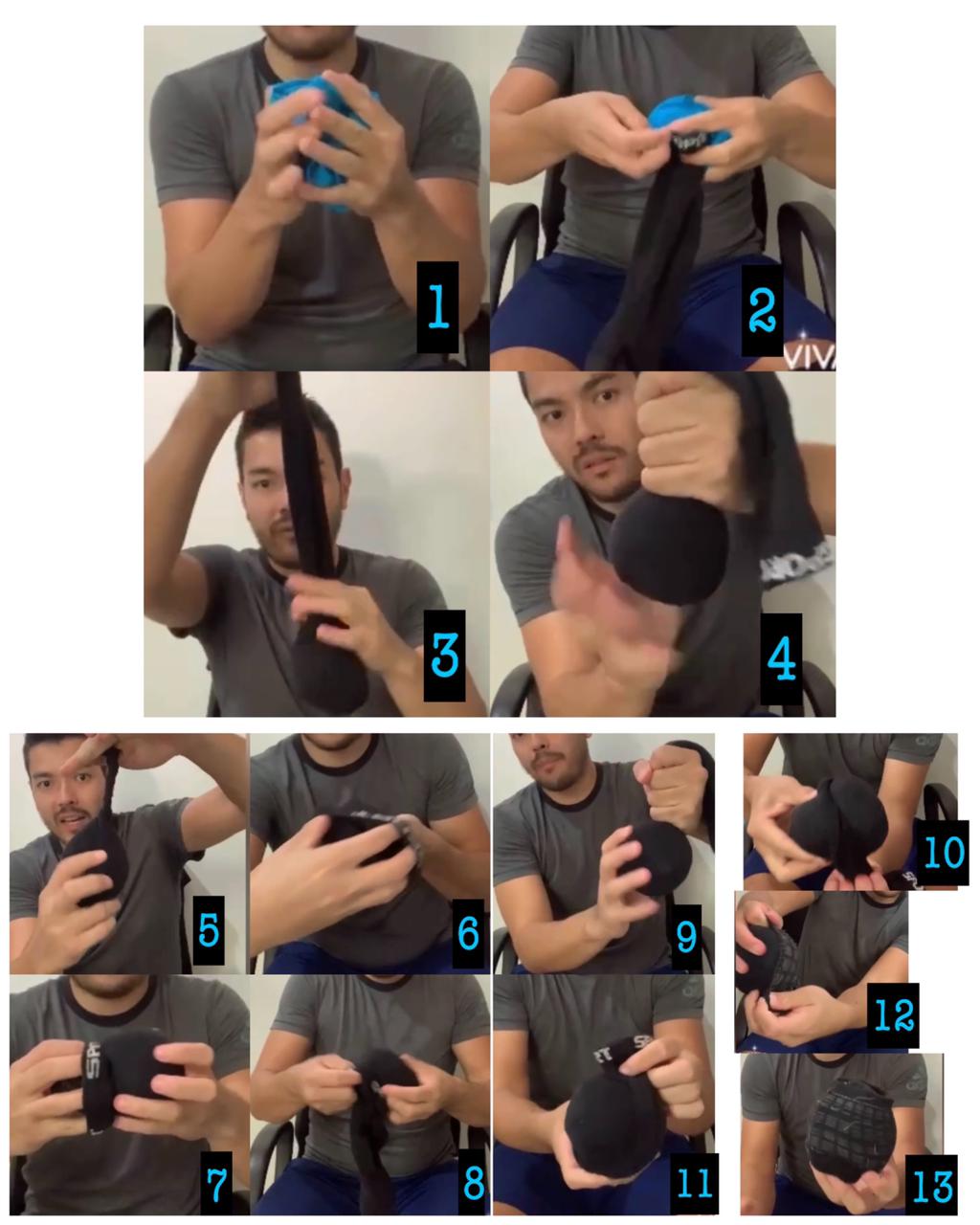 	Agora vou deixar aqui, duas brincadeiras que podemos brincar com a bola de meia.BRINCADEIRA 01 – BOLA NO CESTO 	- Coloque perto da parede uma cesta, balde ou caixa. 	- Faça três marcações de distância no chão (marcação 01 perto, marcação 02 um pouco longe, marcação 03 longe).	- O objetivo da brincadeira é acertar a cesta e ir passando de marcação.	- Pegue a bola de meia e fique em cima da marcação 01, arremesse na cesta. 	- Quando acertar, passe para a marcação 02 e assim a brincadeira segue.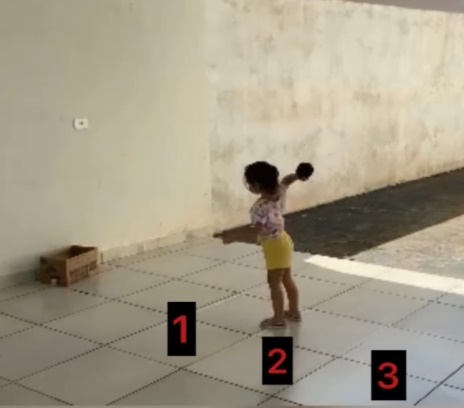 	BRINCADEIRA 02 – BOLA NO ALVO - Coloque perto da parede um banco e um objeto em cima.	- Faça três marcações de distância no chão (marcação 01 perto, marcação 02 um pouco longe, marcação 03 longe).	- O objetivo da brincadeira é acertar e derrubar o objeto do banco.	- Pegue a bola de meia e fique em cima da marcação 01, arremesse no objeto. 	- Quando acertar e derrubar o objeto, passe para a marcação 02, e assim a brincadeira segue.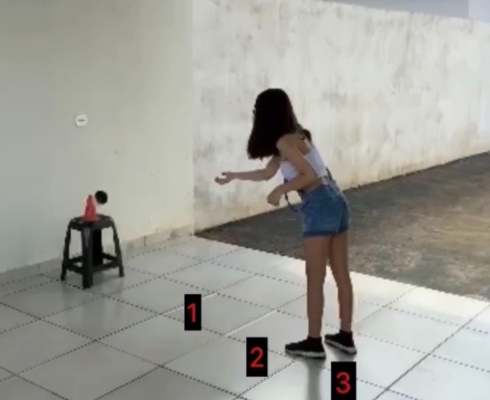 